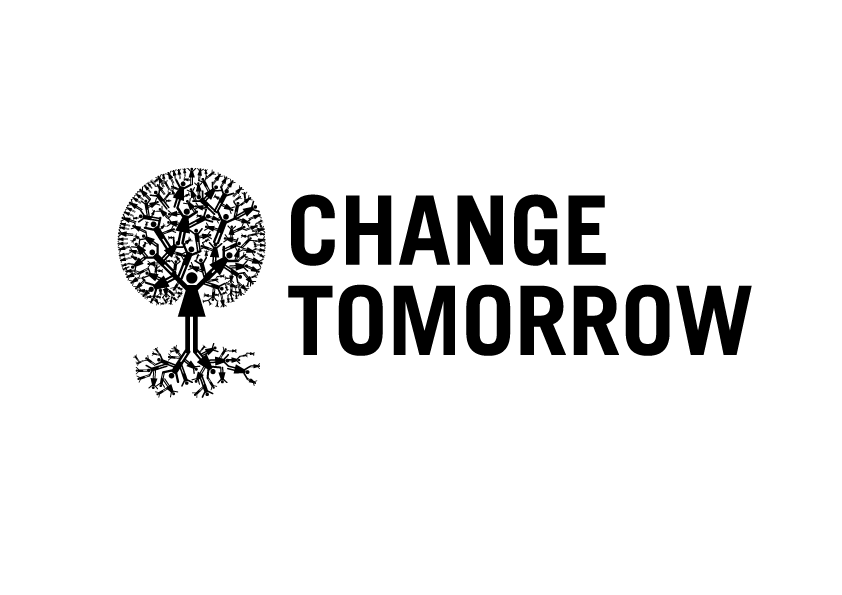 APPLICATION FORM FOR VOLUNTEERSFirst name:		...............................................................................................Second name:		...............................................................................................Date of birth:		...............................................................................................Nationality:		...............................................................................................Languages spoken:	...............................................................................................Mobile number:	...............................................................................................Email address:		...............................................................................................Your volunteer experience (if you have):.................................................................................................................................................. .................................................................................................................................................. ..................................................................................................................................................Why you want to volunteer with us:......................................................................................................................................................................................................................................................................................................................................................................................................................................................Do you have a specific area you would like to help:.....................................................................................................................................................................................................................................................................................................Tell us about a little about yourself:.................................................................................................................................................. .................................................................................................................................................. .................................................................................................................................................. ..................................................................................................................................................